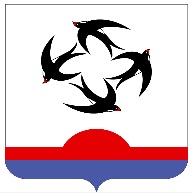 АДМИНИСТРАЦИЯ КИЛЬМЕЗСКОГО РАЙОНАКИРОВСКОЙ ОБЛАСТИ ПОСТАНОВЛЕНИЕпгт Кильмезь____________								№ _____Об определении границ прилегающих территорий, на которых не допускается розничная продажа алкогольной продукции и розничная продажа алкогольной продукции при оказании услуг общественного питания на территории Кильмезского района В соответствии с Федеральным законом от 22.11.1995 N 171-ФЗ "О государственном регулировании производства и оборота этилового спирта, алкогольной и спиртосодержащей продукции и об ограничении потребления (распития) алкогольной продукции";  постановлением Правительства Российской Федерации от 23.12.2020 № 2220 «Об утверждении правил определения органами местного самоуправления границ прилегающих территорий, на которых не допускается розничная продажа алкогольной продукции и розничная продажа алкогольной продукции при оказании услуг общественного питания»; законом Кировской области от 08.12.2015 № 600-ЗО « Об установлении дополнительных ограничений времени, условий и мест розничной продажи алкогольной продукции, мест розничной продажи алкогольной продукции при оказании услуг общественного питания на территории Кировской области», Администрация Кильмезского района  ПОСТАНОВЛЯЕТ:1.  Утвердить Порядок определения границ прилегающих территорий, на которых не допускается розничная продажа алкогольной продукции и розничная продажа алкогольной продукции при оказании услуг общественного питания на территории Кильмезского района (далее – Порядок), согласно приложения к настоящему постановлению.2. Настоящее постановление вступает в силу со дня официального опубликования.
          3. Контроль за выполнением настоящего постановления оставляю за собой.Глава Кильмезского района                                           А.В.СтяжкинПриложениеУТВЕРЖДЕНПостановлением администрацииКильмезского района Кировской областиот __________ № ____Порядок определения границ прилегающих территорий, на которых не допускается розничная продажа алкогольной продукции и розничная продажа алкогольной продукции при оказании услуг общественного питания на территории Кильмезского района1. Настоящий Порядок устанавливает правила определения границ прилегающих территорий, на которых не допускается розничная продажа алкогольной продукции и розничная продажа алкогольной продукции при оказании услуг общественного питания на территории Кильмезского района.2. Границы прилегающих территорий, на которых не допускается розничная продажа алкогольной продукции и розничная продажа алкогольной продукции при оказании услуг общественного питания, устанавливаются от входа для посетителей:в здания, строения, сооружения, помещения, находящиеся во владении и (или) пользовании образовательных организаций (за исключением организаций дополнительного образования, организаций дополнительного профессионального образования);в здания, строения, сооружения, помещения, находящиеся во владении и (или) пользовании организаций, осуществляющих обучение несовершеннолетних;в здания, строения, сооружения, помещения, находящиеся во владении и (или) пользовании юридических лиц независимо от организационно-правовой формы и индивидуальных предпринимателей, осуществляющих в качестве основного (уставного) вида деятельности медицинскую деятельность или осуществляющих медицинскую деятельность наряду с основной (уставной) деятельностью на основании лицензии, выданной в порядке, установленном законодательством Российской Федерации, за исключением видов медицинской деятельности по перечню, утвержденному Правительством Российской Федерации;в спортивные сооружения, которые являются объектами недвижимости и права на которые зарегистрированы в установленном порядке.3. При наличии обособленной территории у объектов, указанных в пункте 2 настоящего Порядка, границы прилегающих территорий, на которых не допускается розничная продажа алкогольной продукции и розничная продажа алкогольной продукции при оказании услуг общественного питания, устанавливаются от входа для посетителей на обособленную территорию объекта, указанного в пункте 2 настоящего Порядка.4. Границы прилегающих территорий, на которых не допускается розничная продажа алкогольной продукции и розничная продажа алкогольной продукции при оказании услуг общественного питания на территории Кильмезского района, устанавливаются на расстоянии от:4.1. Зданий, строений, сооружений, помещений, находящихся во владении и (или) пользовании образовательных организаций (за исключением организаций дополнительного образования, организаций дополнительного профессионального образования):до предприятия розничной торговли - 30 метров;до предприятия общественного питания - 30 метров;4.2.  Зданий, строений, сооружений, помещений, находящихся во владении и (или) пользовании организаций, осуществляющих обучение несовершеннолетних:до предприятия розничной торговли - 30 метров;до предприятия общественного питания - 30 метров;4.3. Зданий, строений, сооружений, помещений, находящихся во владении и (или) пользовании юридических лиц независимо от организационно-правовой формы и индивидуальных предпринимателей, осуществляющих в качестве основного (уставного) вида деятельности медицинскую деятельность или осуществляющих медицинскую деятельность наряду с основной (уставной) деятельностью на основании лицензии, выданной в порядке, установленном законодательством Российской Федерации, за исключением видов медицинской деятельности по перечню, утвержденному Правительством Российской Федерации:до предприятия розничной торговли - 30 метров;до предприятия общественного питания - 30 метров;4.4. Спортивных сооружений, которые являются объектами недвижимости и права на которые зарегистрированы в установленном порядке:до предприятия розничной торговли - 30 метров;5. Установить границы прилегающих территорий от многоквартирных домов, на которых запрещается розничная продажа алкогольной продукции при оказании услуг общественного питания в объектах общественного питания с залом для обслуживания посетителей общей площадью менее 30 квадратных метров - 30 метров.6. Границы прилегающих территорий, на которых не допускается розничная продажа алкогольной продукции и розничная продажа алкогольной продукции при оказании услуг общественного питания, устанавливаются по кратчайшему пешеходному пути от входа на обособленную территорию, а при её отсутствии - от входа в здание, строение, сооружение, указанные в пункте 4 настоящего Порядка.При наличии у организации и (или) объекта, на территории которых не допускается розничная продажа алкогольной продукции, более одного входа (выхода) в здание, строение, сооружение для посетителей прилегающая территория определяется от каждого входа (выхода).7. Пожарные, запасные и иные входы (выходы) в здания, строения, сооружения, которые не используются для посетителей, при определении границ прилегающих территорий не учитываются.